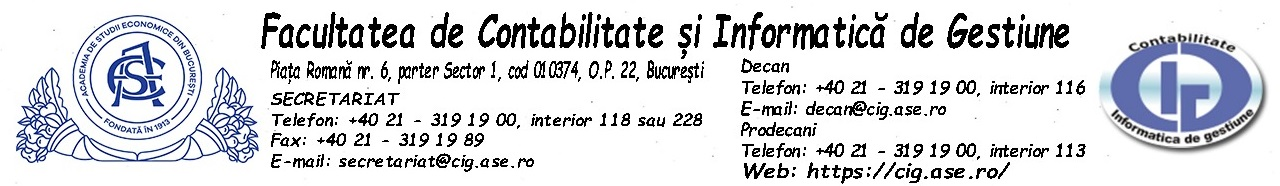 Comisia de selecție a studenților beneficiari ai taberelor studențești  - Vară 2024:Președinte: Prof. univ. dr. CUREA STEFANIA – CRISTINA, prodecan Relații cu mediul economico-social și viața studențeascăMembru: Stud. VIȘEAN ROBERT MIHĂIȚĂMembru: HERMENIUC LUMINIȚA, secretar șef facultateÎntrunirea comisiei de selecție: 17.06.2024Comisia de soluționare a contestațiilor:Președinte: Conf. univ. dr. NICHITA ELENA MIRELA, prodecan Educaţie şi formare continuăMembru: Stud. MARINESCU MIRCEA VALENTINMembru: ANGHEL IULIANA, secretar facultateÎntrunirea comisiei de soluționare a contestațiilor și soluționarea acestora: 21.06.2024						Decan,					Prof. univ. dr. Ionescu-Feleagă Liliana